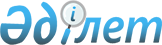 О внесении изменений и дополнений в некоторые решения Правительства Республики КазахстанПостановление Правительства Республики Казахстан от 8 мая 1998 г. N 418



          Правительство Республики Казахстан ПОСТАНОВЛЯЕТ:




          1. Внести в некоторые решения Правительства Республики
Казахстан следующие изменения и дополнения:




          1) в постановление Правительства Республики Казахстан от 22
ноября 1996 г. N 1435-61 с (секретно);




          2) в постановление Правительства Республики Казахстан от 4
декабря 1997 г. N 1700  
 P971700_ 
  "Об утверждении Положения о Государственном
комитете Республики Казахстан по инвестициям" (САПП Республики
Казахстан 1997 г., N 52, ст. 480):




          в Положении о Государственном комитете Республики Казахстан по
инвестициям, утвержденном указанным постановлением:




          в пункте 1:




          в абзаце первом слова "центральным исполнительным органам,
уполномоченным представлять Республику Казахстан перед инвесторами
и" заменить словами "государственным органом, уполномоченным";




          в абзаце втором после слова "координацию" дополнить словом
"деятельности", после слова "пределах" дополнить словом "своих";




          в абзаце третьем слова "получившим право, в соответствии с
законодательством Республики Казахстан, осуществлять операции по
недропользованию, за исключением общераспространенных полезных
ископаемых" заменить словами "за исключением случаев,
предусмотренных действующим законодательством";




          в пункте 4 слова "условия и фонд оплаты труда работников"
исключить, слова "представительства" заменить словами "региональные
структурные подразделения";




          в пункте 5 слова "счета в банках, включая валютный" заменить
словами "банковские счета";




          в пункте 6:




          в абзаце четвертом слова "приоритетные секторы экономики и
недропользование" заменить словами "экономику Республики";




          в абзаце шестом слово "реальное" исключить;




          в пункте 8:




          в абзаце восьмом слова "и недропользование, развитие частного
предпринимательства, малого и среднего бизнеса и другие приоритетные
сферы развития" исключить;




          в абзаце десятом слова "инвестиционные тендеры и аукционы"
исключить;




          в абзаце пятнадцатом слова "и документов, связанных с
публичными торгами права недропользования" исключить;




          в абзаце семнадцатом слова "инвестиционных тендеров и
аукционов" исключить;




          в пункте 9:




          в абзаце втором слова "и межправительственных соглашений"
исключить;




          абзац четвертый изложить в следующей редакции:




          "в порядке, установленном законодательством, выступать рабочим
органом Правительства Республики Казахстан по лицензированию
недропользования";




          в абзаце шестом слова "стратегически важным инвестиционным
проектам" заменить словами "значимым проектам недропользования";




          в абзаце восьмом слова "инвестиционных тендерах и аукционах"
исключить;




          абзац девятый изложить в следующей редакции:




          "вносить предложения в соответствующие органы по
приостановлению или отзыву выданных лицензий либо по изменению их
условий в случаях и в порядке, установленных законодательством
Республики Казахстан";




          в абзаце шестнадцатом слова "региональные и зарубежные
представительства Комитета, а также Научно-информационный центр по
инвестициям" заменить словами "региональные структурные
подразделения";




          в абзацах шестом и седьмом пункта 10 слова "инвестиционных
тендеров и аукционов" и "тендеров и аукционов" исключить;




          в абзаце втором пункта 12 слова "и зарубежными
представительствами" заменить словами "структурными
подразделениями", слова "Научно-информационным центром по
инвестициям" исключить;




          в абзацах третьем, пятом и шестом пункта 14 слова "дирекций" и
"дирекции" исключить;




          пункты 15, 16 и 17 изложить в следующей редакции:




          "15. Председатель Комитета координирует работу Комитета,
представляет Комитет во всех государственных органах и организациях,
на переговорах с инвесторами, делегациями иностранных государств и
международных организаций, подписывает в установленном
законодательством порядке международные договоры, подписывает
контракты, по которым объем инвестиций превышает сумму,
эквивалентную 30 000 000 (тридцати миллионам) долларов США, а также
принимает решения по всем вопросам, отнесенным к компетенции
Комитета.




          Исполнительный директор Комитета замещает Председателя Комитета
во время его отсутствия, организует и непосредственно руководит
работой Комитета, в том числе:




          определяет обязанности и круг полномочий директоров,
руководителей служб и других работников Комитета;




          назначает на должность и освобождает от должности работников
Комитета;




          подписывает контракты с инвесторами и недропользователями, по
которым объем инвестиций не превышает сумму, эквивалентную 30 000 000 
(тридцати миллионам) долларов США;




          выполняет иные обязанности, возложенные на него Председателем
Комитета.




          16. В Комитете образуется коллегия в количестве 9 человек, в
состав которой входят по должности Председатель Комитета
(председатель коллегии), исполнительный директор, директора
Комитета, представители Министерства финансов, Министерства
энергетики, индустрии и торговли, Министерства юстиции Республики
Казахстан.




          17. При Комитете образуется консультативно-совещательный орган - 
Консультативный совет, включающий представителей отечественных и
иностранных инвесторов и недропользователей. Персональный состав и
порядок работы Консультативного совета определяются Председателем
Комитета.";




          в абзаце втором пункта 18 слова "и приказами Председателя
Комитета" исключить;




          пункт 19 исключить;




          пункт 21 изложить в следующей редакции:




          "21. Для эффективного выполнения возложенных задач Комитет
вправе создавать региональные структурные подразделения Комитета - 
отделения.




          Решение о создании отделения Комитета принимается Председателем
Комитета. Положение об отделении Комитета, а также численность и
структура отделения утверждаются Председателем Комитета.




          Деятельностью отделения Комитета руководит руководитель
отделения, назначаемый на должность и освобождаемый от должности
исполнительным директором. Руководитель отделения Комитета
организует и осуществляет руководство всей работой отделения.";




          пункт 24 изложить в следующей редакции:




          "24. Центральный аппарат (дирекции и службы), отделения и
ведомства образуют единую систему Комитета.";




          пункты 20-24 считать соответственно пунктами 19, 20, 21.





     Премьер-Министр
  Республики Казахстан


					© 2012. РГП на ПХВ «Институт законодательства и правовой информации Республики Казахстан» Министерства юстиции Республики Казахстан
				